KLASA:400-04/24-01/01URBROJ:2165-08-01-24-142Ploče, 30.01.2024.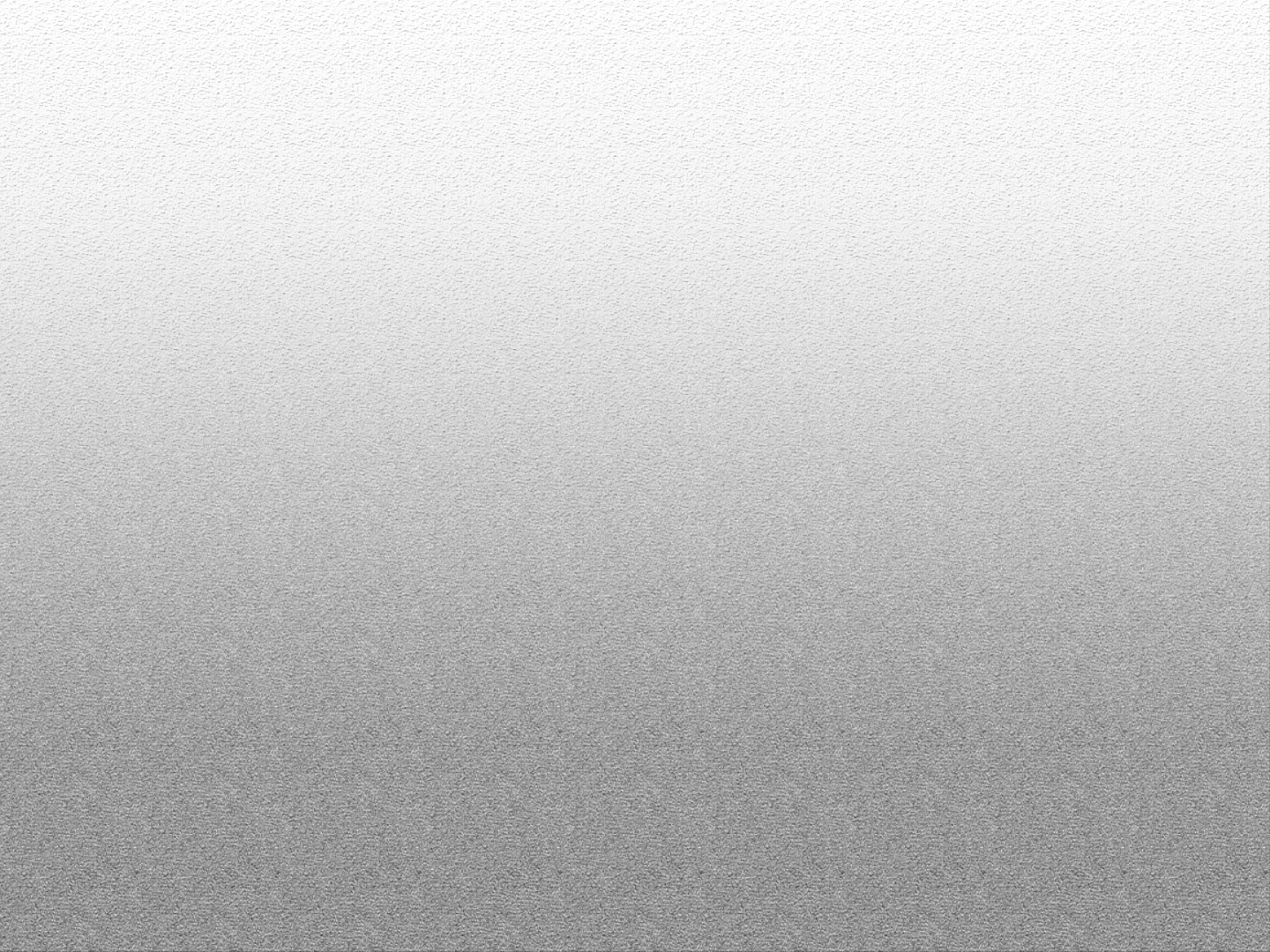         Dječji vrtić Ploče je predškolska javna ustanova koja obavlja djelatnost odgoja, naobrazbe, zdravstvene zaštite, prehrane i socijalne skrbi djece od navršenih 12 mjeseci života do polaska djeteta u osnovnu školu.        Vrtić je pravna osoba upisana u sudski registar Ustanova kod Trgovačkog suda u Splitu, Tt-96/6590-3; MBS:060037138 od 7. veljače 1997., OIB:91522253020 od 1.1.2009..       Ustanova je registrirani proračunski korisnik Proračuna Grada Ploča i obveznik je primjene Pravilnika o proračunskom računovodstvu i računskom planu (NN 124/14, 115/15, 87/16, 3/18, 126/19) i Pravilnika o financijskom izvještavanju u proračunskom računovodstvu (NN 3/15, 93/15, 28/17, 112/18, 126/19).                             B I L J E Š K E  uz financijsko izvješće Ustanove za  2023. godinu    Bilješke uz Izvještaj o prihodima i rashodima, primicima i izdacima Obrazac PR-RASP R I H O D I            U izvještajnom razdoblju Ustanova je svoju redovitu djelatnost i ulaganja financirala iz dva osnovna i već ustaljena izvora: Proračuna Grada Ploča (uključujući državna sredstva za tzv. Malu školu i sredstva iz Uredbe Vlade RH o kriterijima i mjerilima za utvrđivanje iznosa sredstava za fiskalnu održivost dječjih vrtića), Prihoda od redovne djelatnosti (do rujna 2023. godine), nadalje, sredstvima iz Proračuna koji Ustanovi nije nadležan te U 2023. godini imamo završetak provođenja EU projekta 'Dječji vrtić Ploče Djeci i roditeljima II'.  Prihodi su uvećani i za sredstva koja je doznačio HZZ po sklapanju Ugovora s DV Ploče koji je završio u svibnju 2023. godine.                                                                          Vlastiti prihodi obuhvaćaju: prihode od sufinanciranja cijena usluga - participacijeprihode od upisnine djecekamata po sredstvima žiro računa, zatezne kamate i dr.ostali prihodi s prihodima od pruženih uslugaU izvještajnom razdoblju realizirana su sredstva:prihodi od tekućih donacijaprihodi – tekuće pomoći proračunskim korisnicima iz proračuna koji im nije nadležan       Šifra 6 – Prihodi poslovanja         Bilježe rast u  odnosu na prethodnu godinu (indeks 110,3). Sukladno tome, u ovom izvještajnom razdoblju ukupni prihodi iznose 1.061.998,61 €.Bitno je napomenuti da se od rujna 2023. g. primjenjuje Uredba o kriterijima i mjerilima za utvrđivanje iznosa sredstava za fiskalnu održivost dječjih vrtića. Grad Ploče je na taj način postao korisnik sredstava iz te Uredbe u postotnom iznosu od 18,75 % jer spada u VI. skupinu razvijenosti prema ostvarenoj vrijednosti indeksa razvijenosti jedinice lokalne i područne (regionalne) samouprave.Šifra 6526 – Ostali nespomenuti prihodi (participacija i upisnina)U ovom izvještajnom razdoblju prihodi od participacije iznose 140.149,00 €, prihod od upisnine ostvaren u ovom periodu je 6.088,33 €,. Prihodi za posebne namjene 5.559,57 €. Indeks je 68,6, a razlog leži u činjenici da je  od rujna 2023. godine DV Ploče prestao naplaćivati pružanje usluge roditeljima, tj. Osnivač je donio odluku o besplatnom vrtiću.  Također, u 2023. godini je istekao Ugovor o dodjeli potpore za pripravništvo u javnim službama kojeg je DV Ploče sklopio još 2022. godine s HZZ- om.       Šifra 6712 – Prihodi iz nadležnog proračuna za financiranje rashoda za nabavu             nefinancijske imovine     	U ovom izvještajnom razdoblju imamo pad u odnosu na 2022. godinu, indeks 70,7. Govorimo o prihodima koji se odnose na tzv. Malu školu.R A S H O D I       Rashodi se prikazuju po principu: ostvareno u izvještajnom razdoblju za prethodnu 2022. godinu, te ostvareno u izvještajnom razdoblju za 2023. godinu.      Ovim Izvješćem, rashodi Ustanove prikazani su na četvrtoj razini računskog plana proračunskog računovodstva. Šifra 3 – Rashodi poslovanja. Imaju indeks 109,7 te su povećani u odnosu na 2022. godine u najvećoj mjeri zbog općeg povećanja cijena.Šifra 31 – Rashodi za zaposlene. Podatak obuhvaća bruto plaće zaposlenih - zajedno s doprinosima na plaće. Indeks ovih rashoda iznosi 114,6.Šifra 31214 – OtpremnineImamo smanjenje u odnosu na 2022. godinu jer je samo jedna djelatnica ostvarila pravo na odlazak u mirovinu. Indeks je 54,1.Šifra 32 – Materijalni rashodi – ukupno Imaju indeks 94,1 te su niži u odnosu na prethodnu 2022. godinu jednim dijelom zbog Uredbe Vlade RH o otklanjanju poremećaja na domaćem tržištu energije.  Šifra 3211 – Službena putovanja Imaju indeks 49,1 te su smanjeni   u odnosu na 2022. godinu jer su djelatnici većinom u 2023. godini slušali edukacije putem webinara.Šifra 3213 – Stručno usavršavanje zaposlenika Povećani su u odnosu na prošlu godinu. Njihov indeks je 119,5 i veći je iz razloga što je došlo do različitih izmjena Zakona koje je bilo potrebno implementirati u akte i poslovanje Ustanove.Šifra 3222 – Materijal i sirovineTakođer, povećani su u odnosu na prošlu godinu. Njihov indeks je 122,6. Indeks je povećan kao što je već i prije rečeno, zbog sveopćega poskupljena u gospodarstvu RH.Šifra 3223 – EnergijaSmanjenje zbog Uredbe Vlade RH, imaju indeks 79,9.Šifra 3293 – ReprezentacijaPovećanje u odnosu na 2022. zbog  prestanka mjera i preporuka radi sprječavanja prijenosa bolesti izazvane COVID-19. Indeks je 122,3.Šifra 34 – Financijski rashodi Podatak obuhvaća izdatak za naknadu banaka i naknadu za usluge platnog prometa. Imaju indeks 106,7 u odnosu na prošlu godinu.Šifra 4 – Rashodi za nabavu nefinancijske imovineU najvećoj mjeri odnosi se na opremu koja je financirana sredstvima iz EU projekta. Indeks je 147,8 u odnosu na 2022. godinu.Novčana sredstva na dan 31. prosinca 2023. godine iznose .......................15.023,69 €. Novac na žiro računu na dan 31.12.2023. godine iznosi 15.023,69 €. što odgovara stanju na izvatku od 31.12.2023.Bilješke uz Izvještaj o obvezamaObrazac ObvezeV006 – Stanje obveza na kraju izvještajnog razdoblja          Stanje obveza Ustanove na dan 31.12.2023. godine iznose: 8.855,73 €.Bilješke uz Izvještaj o rashodima prema funkcijskoj klasifikacijiObrazac RAS-funkcijskiŠifra 0911 – Predškolsko obrazovanje Rashodi poslovanja u iznosu od 1.062.065,38 € raspoređeni su prema funkcijskoj klasifikaciji. Indeks u odnosu na 2022. godinu je 110,3.       Bilješke uz obrazac BilancaB 001 – ImovinaStanje imovine na dan 31.12.2023. godine iznosi ukupno 94.630,99 €, a sastoji se od nefinancijske imovine u iznosu od  56.113,56 €  i financijske imovine u iznosu od 38.517,43  €.B 003 – Obveze i vlastiti izvoriStanje obveza i vlastitih izvora na dan 31.12.2023. godine iznosi ukupno 94.630,99 €,  a sastoji se od vlastitih izvora u iznosu od 85.775,26 € i obveza u iznosu od 8.855,73 €. Ustanova nema dugoročnih i kratkoročnih zajmova, robnih kredita i financijskih najmova.Za 2023. Godinu Ustanova konstatira pozitivno poslovanje u iznosu od 269,23 €,.U Pločama, 30. siječnja 2024.                                                                                                                                Zakonski predstavnikNaziv obveznika: DJEČJI VRTIĆ PLOČERazina:21Adresa sjedišta: Trg bana Josipa Jelačića 10Razdjel:000Pošta i mjesto :20 340 PločeRKP:32117Matični broj subjekta: MB:03185192Šifra djelatnosti:8510OIB:91522253020Šifra grada:335 – Ploče - ŽDNŠifra djelatnosti:8510 – predškolsko obrazovanjeAOP oznaka razdoblja :2023-12Nepodmirene obveze (sirovine i mat. za prehr. djece i dr.)  ....................  8.855,73  €.       Nepodmirene obveze se odnose na troškove poslovanja za prosinac 2023.godine, s dospijećem plaćanja u siječnju 2024.      Obveze su evidentirane temeljem vjerodostojnih računa dobavljača ili su nastale na temelju drugih obračuna koji proizlaze iz zakonskih propisa.        Voditeljica  računovodstva :Ravnateljica :             Danita MarinovićEdita Mucić Šutić